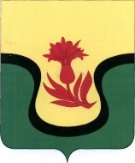 РОССИЙСКАЯ ФЕДЕРАЦИЯСОВЕТ ДЕПУТАТОВ ПЕРВОМАЙСКОГО  СЕЛЬСКОГО ПОСЕЛЕНИЯАГАПОВСКОГО МУНИЦИПАЛЬНОГО РАЙОНАЧЕЛЯБИНСКОЙ ОБЛАСТИДВАДЦАТЬ ВТОРОЕ  ЗАСЕДАНИЕ СОВЕТА ДЕПУТАТОВ ШЕСТОГО СОЗЫВАРЕШЕНИЕ от 26.01.2023 года		                                    		        № 86п.Первомайский      О внесении  изменений в решение Совета депутатовПервомайского сельского  поселения № 79 от 05.10.2022 года« Об  утверждении Правил благоустройства территории Первомайскогосельского  поселения Агаповского  муниципального района » В соответствии с частью 10 статьи 35, статьей 451 Федерального закона от 06.10.2003 № 131-ФЗ «Об общих принципах организации местного самоуправления в Российской Федерации», учитывая Методические рекомендации по разработке норм и правил по благоустройству территорий муниципальных образований, утвержденные приказом Министерства строительства и жилищно-коммунального хозяйства от 29.12.2021 №1042/пр, Приказ Министерства строительства и инфраструктуры Челябинской области от 12.02.2019г. № 33 «Об утверждении формы схемы границы прилегающей территории, требований к ее подготовке и к точности и методам определения координат характерных точек границы прилегающей территории, руководствуясь Уставом Первомайского сельского поселения, Совет депутатов Первомайского сельского поселения РЕШАЕТ: Внести следующие изменения в Правила благоустройства территории Первомайского сельского поселения, утвержденные Решением Совета депутатов Первомайского сельского поселения от 05.10.2022г. № 79: Пункт 3.5 главы 3 Правил благоустройства территории Первомайского сельского поселения изложить в новой редакции:«3.5. Карта-схема, прилагаемая к соглашению, подготавливается собственником или иным законным владельцем здания, строения, сооружения, земельного участка либо уполномоченным лицом на бумажном носителе с учетом ограничений, установленных Законом Челябинской области «О порядке определения границ прилегающих территорий». Формирование  карт-схем границ прилегающих территорий осуществляется с учетом методических  рекомендаций  по подготовке карты-схемы границ прилегающей территории приложение 1.1. к Правилам благоустройства.Помимо документа на бумажном носителе карты-схемы границы прилегающей территории могут быть подготовлены в форме электронного документа с использованием технологических и программных средств. Схемы границ нескольких прилегающих территорий или всех прилегающих территорий могут быть подготовлены в форме одного документа.В случае подготовки схемы границы прилегающей территории кадастровым инженером электронный документ подписывается усиленной квалифицированной электронной подписью кадастрового инженера, подготовившего такую схему.Схема должна соответствовать требованиям к ее подготовке и к точности и методам определения координат характерных точек границы прилегающей территории, утвержденными Приказом Министерства строительства и инфраструктуры Челябинской области от 12.02.2019г. №33 и представлять собой текстовую часть и графическую часть, соответственно описывающую и изображающую границы прилегающей территории».Приложение «Карта-схема прилегающей территории» к Соглашению о закреплении прилегающей территории в установленных границах Первомайского сельского поселения (приложение №1 к Правилам благоустройства территории Первомайского сельского поселения, утвержденным решением Совета депутатов Первомайского сельского поселения от 05.10.2022 №79) читать в новой редакции (приложение 1 к настоящему Решению). Дополнить Правила благоустройства приложением 1.1. (приложение 2 к настоящему Решению).2. Опубликовать настоящее решение в газете Агаповский Вестник и разместить на официальном сайте в информационно-телекоммуникационной сети «Интернет» по адресу https://www.pervomayskoe-sp74.ru/.3. Настоящее решение вступает в силу со дня его официального опубликованияПредседатель Совета депутатов Первомайского сельского поселения                                              В.В. ЧерняковГлава Первомайского сельского поселения                                    М.А. НабиеваПриложение  1к решению Совета депутатов Первомайского сельского поселения от 26.01.2023 года № 86  Приложение к соглашению от    №    о закреплении прилегающей территории в установленных границах КАРТА-СХЕМА ГРАНИЦЫ ПРИЛЕГАЮЩЕЙ ТЕРРИТОРИИУтверждена Решением Совета депутатов Первомайского сельского поселения от 26.01.2023 года  №  86Местоположение прилегающей территории* (адрес) ____________________________________________________________________________________________________________________________________________________________________________________ Кадастровый номер объекта, по отношению к которому устанавливается прилегающая территория _________________________________________________________________________________________________________________________________________________________________________________________________________________Сведения о собственнике и (или) ином законном владельце здания, строения, сооружения, земельного участка, а также уполномоченном лице**: ___________________________________________________________________________ ___________________________________________________________________________ Площадь прилегающей территории: __________________________________ (кв.м.)Вид разрешенного использования земельного участка, по отношению к которому устанавливается прилегающая территория: _____________________________________________________________________________(при наличии)____________________________________________________________________________Наличие объектов (в том числе благоустройства), расположенных на прилегающей территории, с их описанием***__________________________________________________________________________________________________________________________________________________________ Площадь озелененной территории (при ее наличии _____ кв. м), состав озеленения (при наличии - деревья - ___ шт., газон, цветники - _____ кв. м)***Графическая часть:Масштаб 1:500 (1:1000)Условные обозначения:гражданин или организация ______________ ___________________________                                                                   (подпись)                   (расшифровка подписи) М.П. (для юридических лиц и индивидуальных предпринимателей) Глава Первомайского сельского поселения ______________   _________________________                                                                  (подпись)                    (расшифровка подписи) М.П.*Следует указать адрес здания, строения, сооружения, земельного участка, в отношении которого устанавливаются границы прилегающей территории (при его наличии), либо обозначение места расположения данных объектов с указанием наименования (наименований) и вида (видов) объекта (объектов) благоустройства  **Следует указать наименование (для юридического лица), фамилия, имя и, если имеется, отчество (для индивидуального предпринимателя и физического лица), место нахождения (для юридического лица), почтовый адрес, контактные телефоны.*** Данное условие не является обязательным и может исключеноПриложение  2к Решению Совета депутатов Первомайского сельского поселения от 26.01.2023 г №86Приложение 1.1. к Правилам благоустройства территории Первомайского сельского поселения, утвержденным решением Совета депутатов Первомайского сельского поселения от 05.10.2022 № 79МЕТОДИЧЕСКИЕ РЕКОМЕНДАЦИИпо подготовке карты-схемы границ прилегающей территорииI. Общие положенияМетодические рекомендации по подготовке карты-схемы границ прилегающей территории (далее - Методические рекомендации) устанавливают основные требования к подготовке схемы границы прилегающей территории и к точности и методам определения координат характерных точек границы прилегающей территории.Понятия и термины, используемые в настоящих Методических рекомендациях, применяются в значении, установленном федеральными законами и принятыми в соответствии с ними нормативными правовыми актами Российской Федерации, законами и иными нормативными правовыми актами Челябинской области, муниципальными правовыми актами.II. Основные рекомендации к подготовке карты-схемы границ прилегающей территории3. Карта-схема границ прилегающей территории подготавливается по форме, утвержденной Приказом Министерства строительства и инфраструктуры от 12.02.2019г №33. 4. Карта-схема границ прилегающей территории представляет собой графическое изображение границ прилегающей территории и текстовую часть, соответственно изображающую и описывающую границы прилегающей территории.5. Схема границ прилегающей территории подготавливается органом местного самоуправления с учетом требований законодательства Российской Федерации в сфере закупок.6. Актуализация графического изображения границ прилегающей территории и текстовой части карты-схемы границ прилегающей территории осуществляется в порядке, предусмотренном пунктом 5 настоящих Методических рекомендаций.7. При подготовке карты-схемы границ прилегающей территории учитываются материалы и сведения:1) утвержденных документов территориального планирования;2) правил землепользования и застройки;3) проектов планировки территории;4) землеустроительной документации;5) утвержденного проекта межевания;6) положения об особо охраняемой природной территории;7) о зонах с особыми условиями использования территории;8) о земельных участках общего пользования и территориях общего пользования, красных линиях;9) о местоположении границ прилегающих земельных участков;10) о местоположении зданий, сооружений, объектов незавершенного строительства;11) о местонахождении наружных тепловых инженерных сетей.При подготовке графического изображения границ прилегающей территории на карте-схеме изготовитель руководствуется частью 5 статьи 2 Закона о порядке определения границ, пунктом 3.8. Правил благоустройства территории Первомайского сельского поселения.С целью получения указанных материалов и сведений администрация взаимодействует с Управлением Федеральной службы государственной регистрации, кадастра и картографии по Челябинской области, отраслевыми (функциональными) органами Агаповского муниципального района.8. Подготовка карты-схемы границ прилегающей территории может осуществляться с использованием технологических и программных средств.9. Содержание карты-схемы границ прилегающей территории в форме электронного документа должно соответствовать содержанию карты-схемы границ прилегающей территории в форме документа на бумажном носителе.10. В текстовой части карты-схемы границ прилегающей территории указываются следующие сведения:1) адрес здания, строения, сооружения, земельного участка, в отношении которых устанавливаются границы прилегающих территорий, либо обозначение места расположения объектов, не имеющих адреса, с указанием их наименований и видов;2) сведения о собственнике и (или) ином законном владельце здания, строения, сооружения, земельного участка, а также их представителях (наименование юридического лица, фамилия, имя, отчество (при наличии) индивидуального предпринимателя или физического лица, место нахождения и адрес юридического лица, почтовый адрес индивидуального предпринимателя или физического лица, номера контактных телефонов);3) наименование элементов благоустройства, расположенных между внутренней и внешней границами прилегающей территории;4) масштаб карты-схемы границы прилегающей территории.11. Графическая часть карты схемы прилегающей территории содержит:1) схематическое изображение границ здания, строения, сооружения, земельного участка;2) схематическое изображение границ территории, прилегающей соответственно к зданию, строению, сооружению, земельному участку.Графическая часть карты-схемы границ прилегающей территории может отображать данные расположенных в границах кадастрового квартала объектов благоустройства, в отношении которых планируется формирование прилегающих территорий.12. Проектная площадь прилегающей территории вычисляется изготовителем карты-схемы границ прилегающей территории.13. Графическая часть карты-схемы границ прилегающей территории составляется в масштабе 1:500 или 1:1000.Обозначение характерных точек границКоординаты, м (с точностью до двух знаков после запятой)Координаты, м (с точностью до двух знаков после запятой)Обозначение характерных точек границXY________________Граница прилегающей территории (отображается оранжевым цветом)1Поворотная точка границ прилегающей территории (отображается оранжевым цветом)58:хх:хххххх:ххКадастровый номер земельного участка (объекта недвижимости), по отношению к которому устанавливается прилегающая территории (отображается сиреневым цветом)58:хх:хххххххКадастровый квартал (отображается голубым цветом)________________Граница кадастрового квартала (отображается голубым цветом)- - - - - - - - - - - - -Границы объектов, расположенных на прилегающей территории (отображается черным цветом)